Нефтеюганское районное муниципальное дошкольное образовательное бюджетное учреждение «Детский сад «Ручеек»ПАСПОРТ ГРУППЫ «ЮГОРКА»                                                п. СингапайСОДЕРЖАНИЕ1. Общая информация1.1. Группа………………………………………………..………………………………….31.2. Продолжительность пребывания детей в группе…………………………………….31.3. Сведения о персонале, работающего с детьми……………………………………….32. Организационный раздел2.1. Програмно – методическое обеспечение……………………………………………...43. Материально – технический раздел3.1. Условия в группе для организации питания, хозяйственно – бытового обслуживания детей, обеспечение соблюдения ими личной гигиены, режима дня…………………………………………………………..………………………………103.2. Реализация непосредственно – образовательной деятельности через развивающую среду………………………………………...………………………………………………114. Перспектива развития………………………………………………………...............231. Общая информация1.1. Группа «Югорка».  Формат услуг: реализация Основной Образовательной Программы (далее ООП)Обязательная часть ООП: примерная образовательная программа дошкольного образования ориентированная на ребенка «Югорский трамплин» / авт.Е.Г. Юдина.Часть, формируемая участниками образовательных отношений: программа «Безопасность» /авт. Авдеева Н.Н., Стеркина Р.Б./, комплексная программа ДОУ «Здоровье», разработанная на основе программно-методического пособия «Развивающая педагогика оздоровления» В.Т. Кудрявцев, Б.Б. Егоров, методическое пособие «Перспективное планирование наблюдений на прогулках в детском саду» /авт. Гаврилова О.Н./; программа кружковой работы «Бумажная мозаика», «Утро радостных встреч» /авт. Лидия Свиридова, работа по программе дошкольного образования «Югорский трамплин», ориентированный на ребенка. Методическое руководство для воспитателей / под редакцией Е.Г. Юдиной.1.2. Продолжительность пребывания детей в группеГрафик работы группы «Югорка» с 7.00 до 19.001.3. Сведения о персонале, работающего с детьмиФамилия: Ахтямова Имя:	ФизияОтчество: Асхатовна	Педагогический стаж: 30Стаж работы в должности воспитателя: 27Квалификационная категория: перваяДомашний адрес: п. Сингапай, пр Молодежный, д.57, кв.3Телефон: 89125122585E-mail: nazir_201318Фамилия: ТовстюкИмя: Ирина Отчество: АлександровнаОбразование: высшееКвалификационная категория: перваяСпециальность: учитель биологии	Должность: воспитатель Общий стаж работы: 38 летДомашний адрес:  г. Нефтеюганск, 9 мкр, д.10, кв.18Фамилия: CалемгарееваИмя:	Светлана Отчество: Петровна		Образование: средне	Должность: 	 младший воспитатель Стаж работы в должности младшего воспитателя: 7 лет2. Организационный раздел2.1. Программно-методическое обеспечение3. Материально – технический раздел3.1. Условия в группе для организации питания, хозяйственно – бытового обслуживания детей, обеспечение соблюдения ими личной гигиены, режима дня…3.2. Реализация непосредственно – образовательной деятельности через развивающую средуРеализация организованной– образовательной деятельности через развивающую предметно - пространственную среду.Насыщенная развивающая, предметно-пространственная среда становится основой для организации увлекательной, содержательной жизни и разностороннего развития каждого ребенка.В период детства маленький человек активно познает окружающий мир. И наша задача — сделать окружение для ребенка ярким, интересным, запоминающимся, эмоциональным, активным, мобильным. Правильно организованная развивающая, предметно-пространственная среда, помогает взрослому обеспечить гармоничное развитие ребенка, создать эмоционально положительную атмосферу в группе, устраивать и проводить игры-НОД и таким образом приучать детей к самостоятельным играм с постепенно усложняющимся содержанием. Поэтому для полноценного развития детей важно создать развивающую, предметно-пространственную среду в детском саду, где дети могут играть, драматизировать, рисовать, лепить, заниматься физической культурой.Предметно-развивающая среда в группеНастольно –печатные игрыДидактические игрыПерспектива развития группы.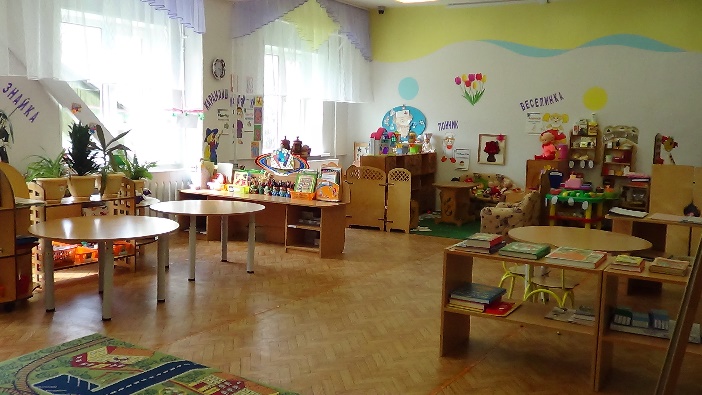 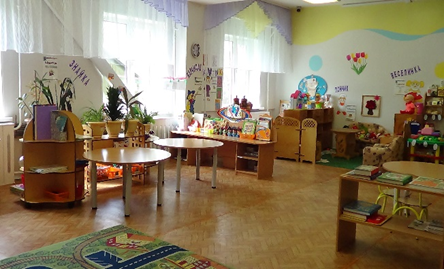 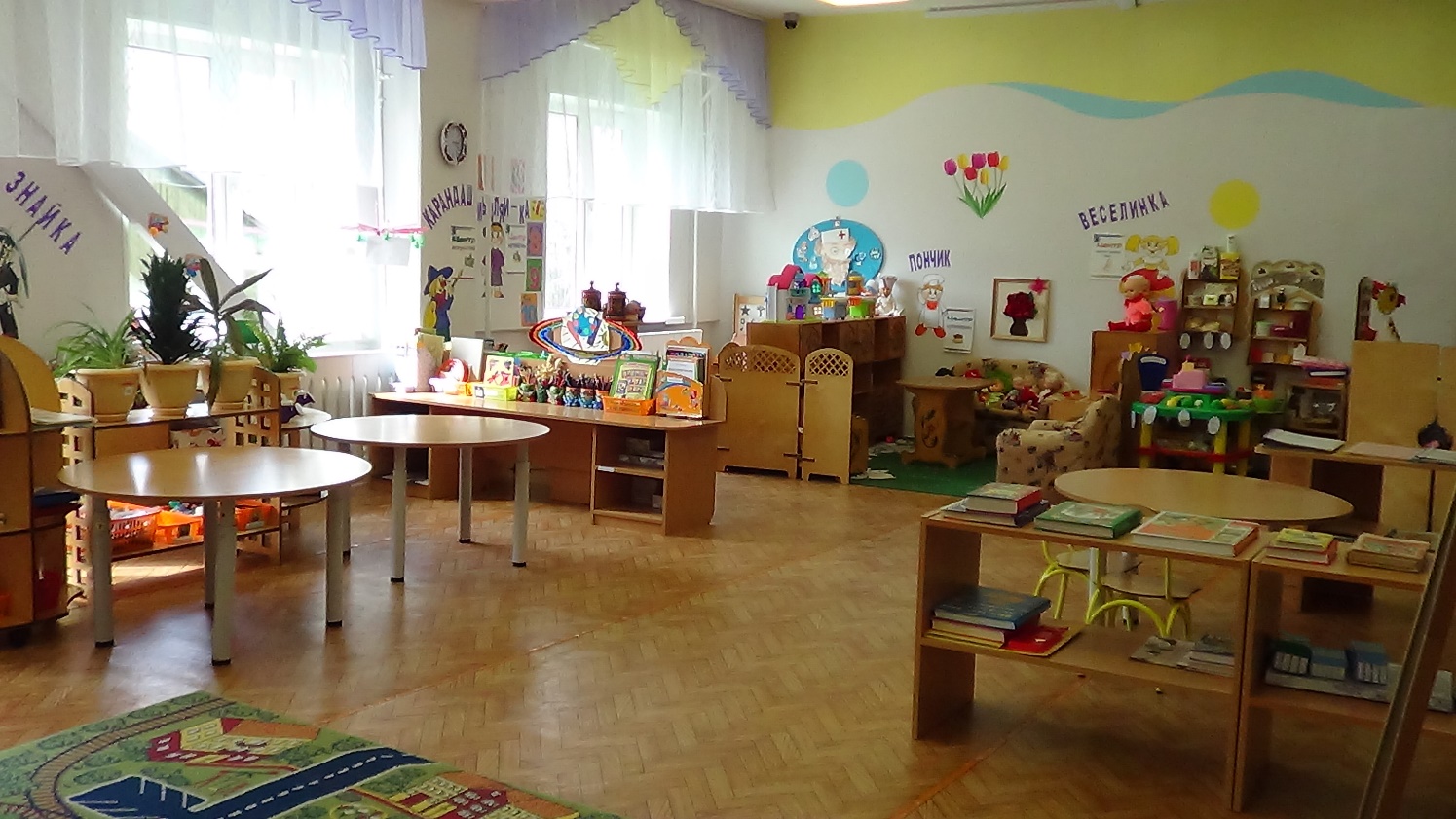 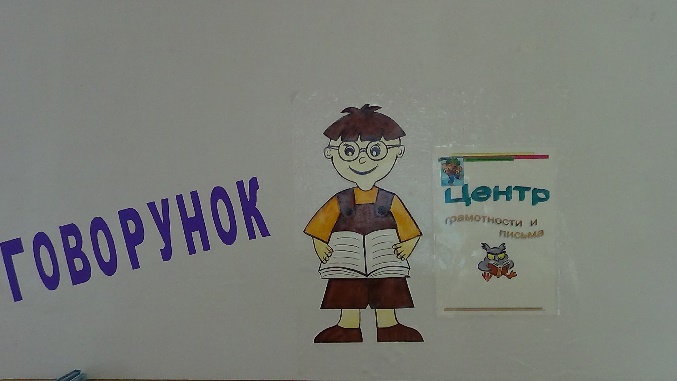 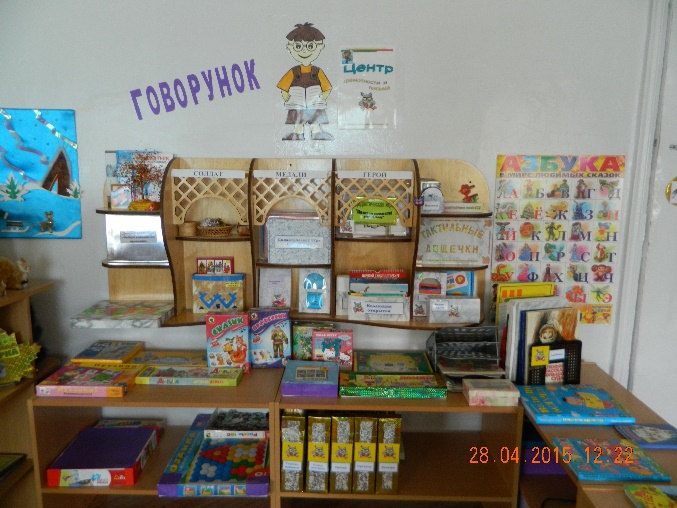 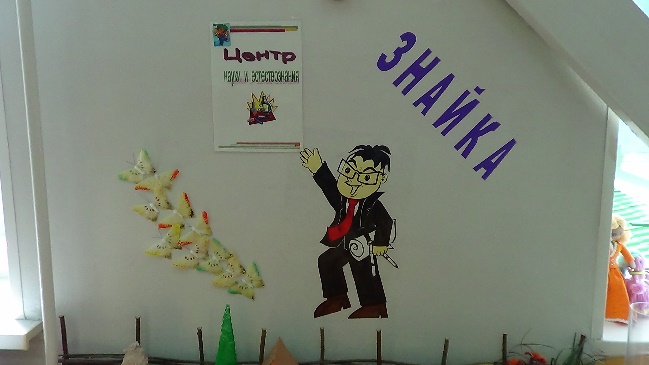 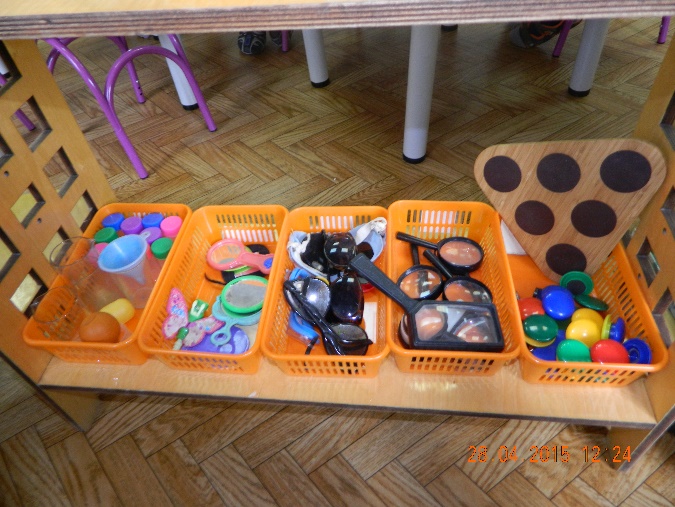 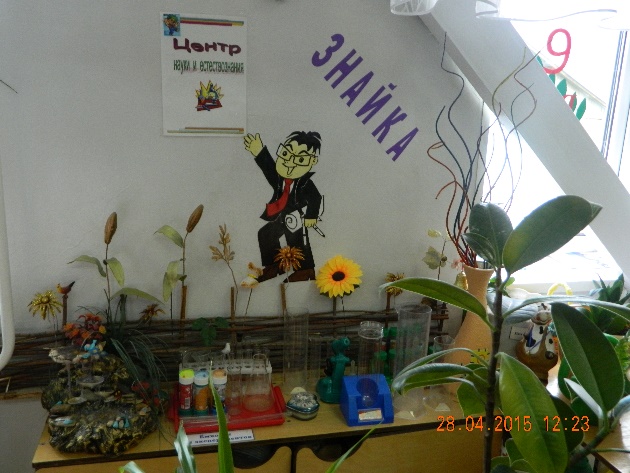 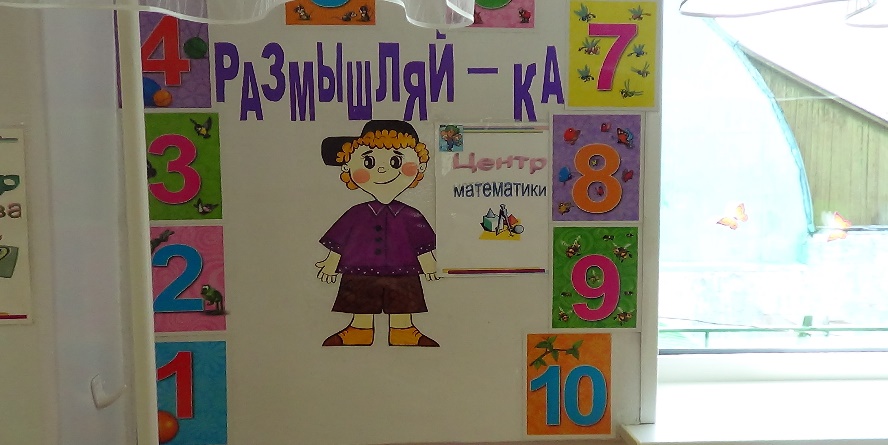 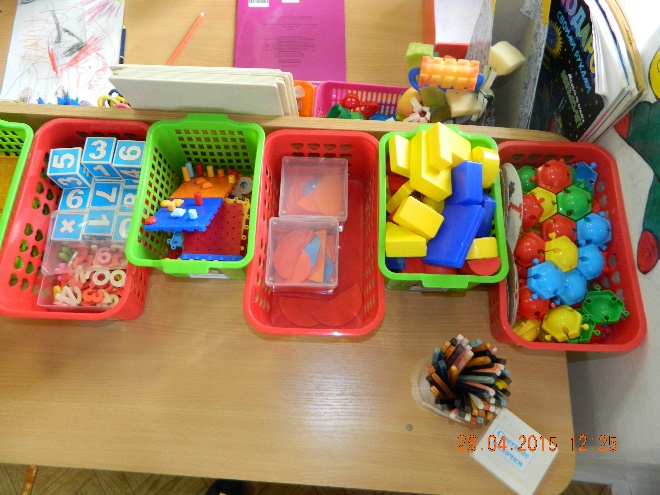 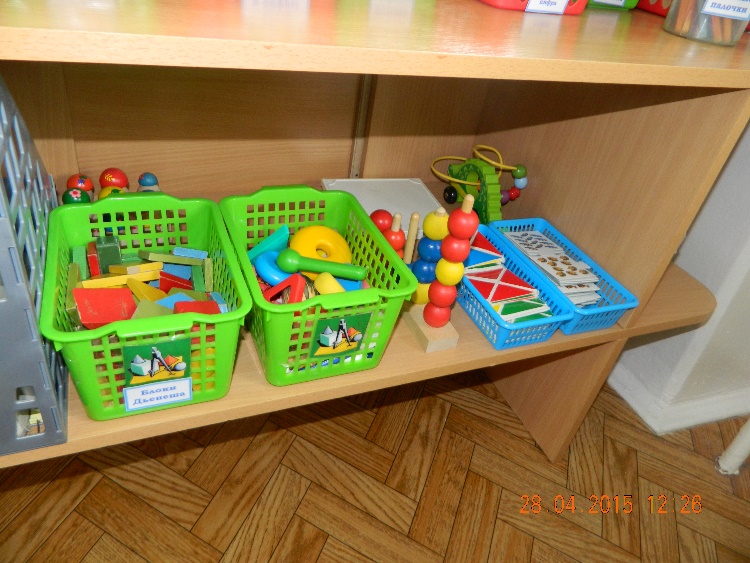 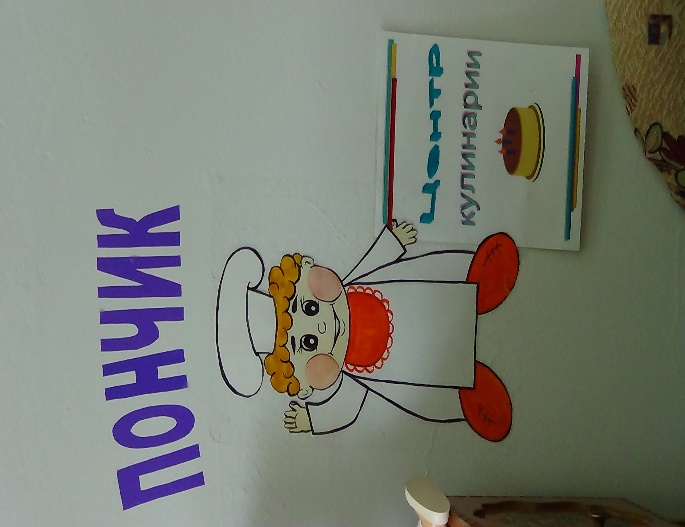 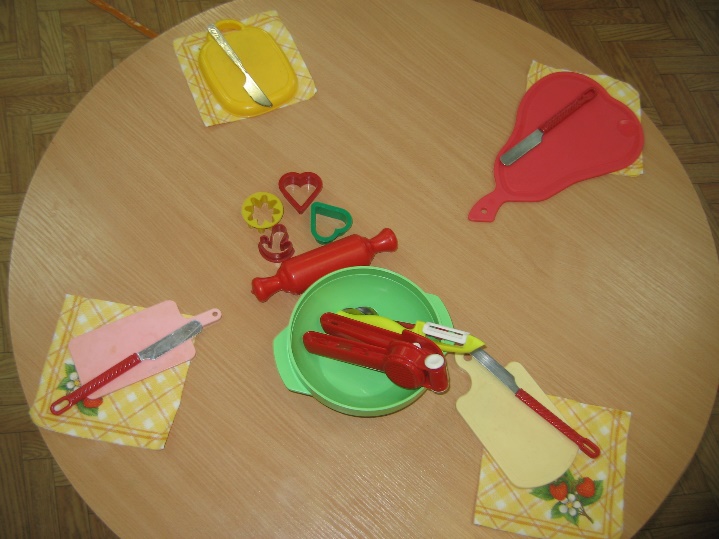 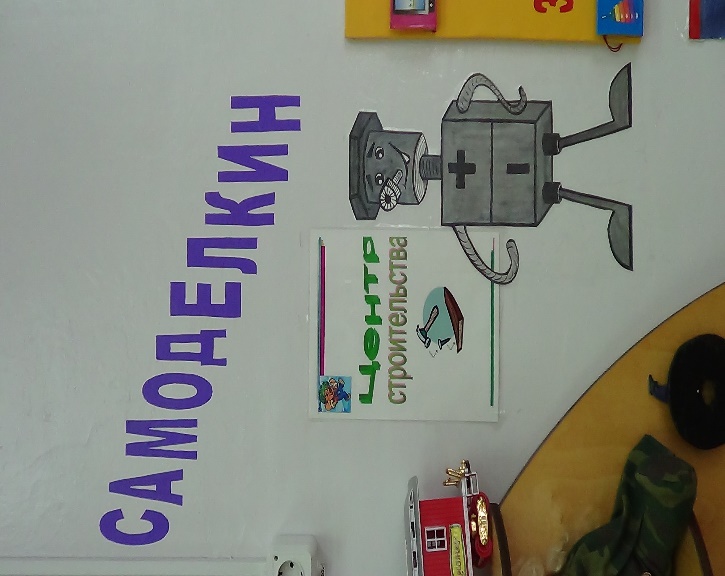 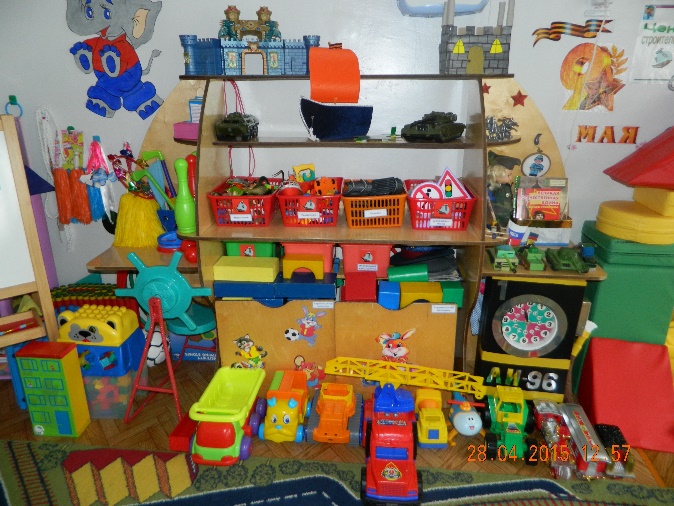 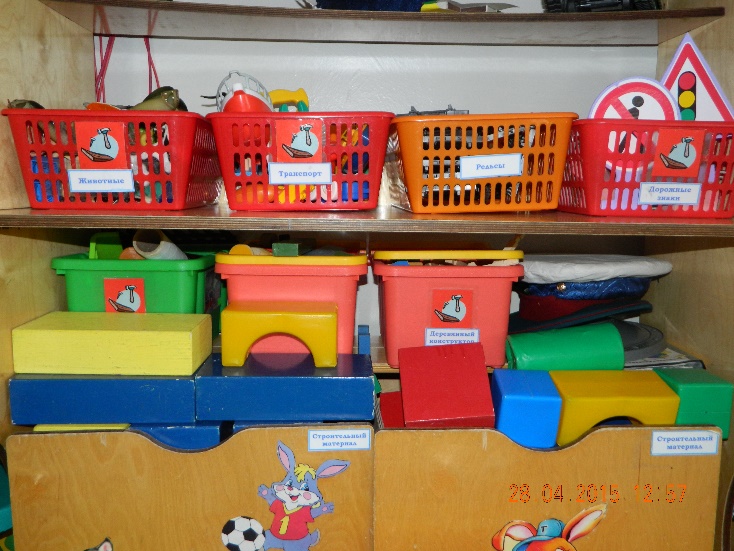 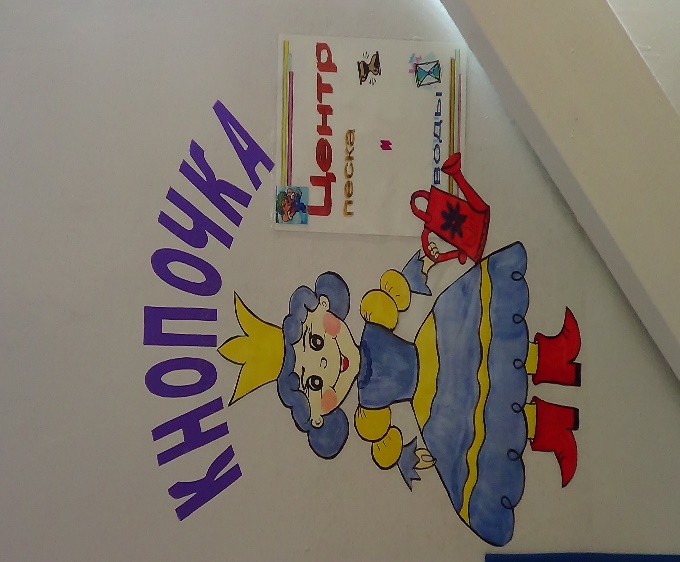 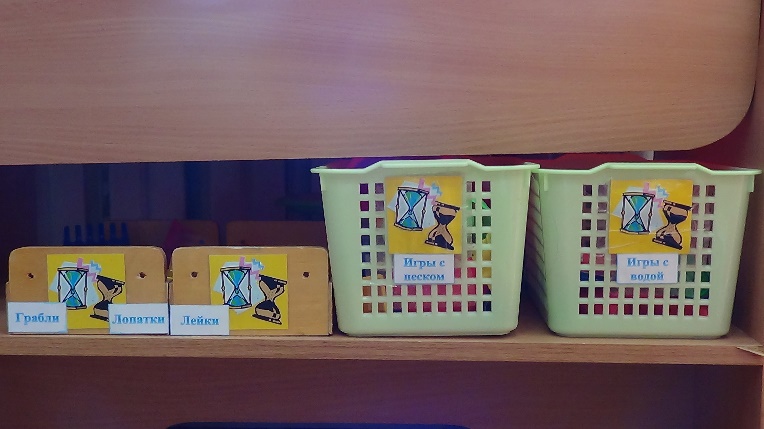 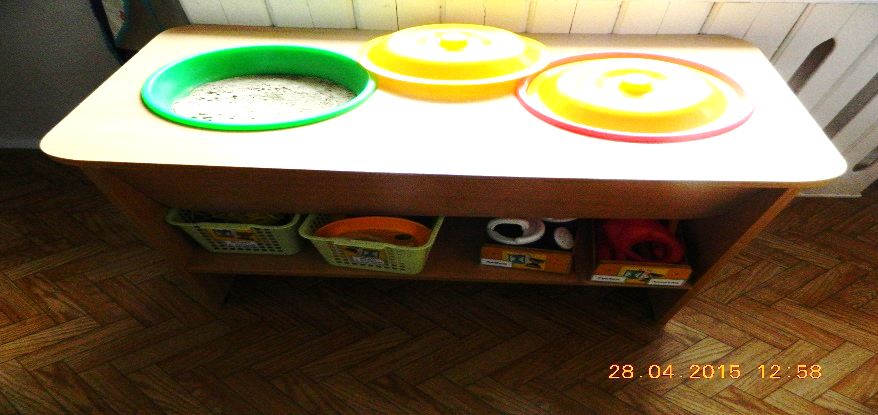 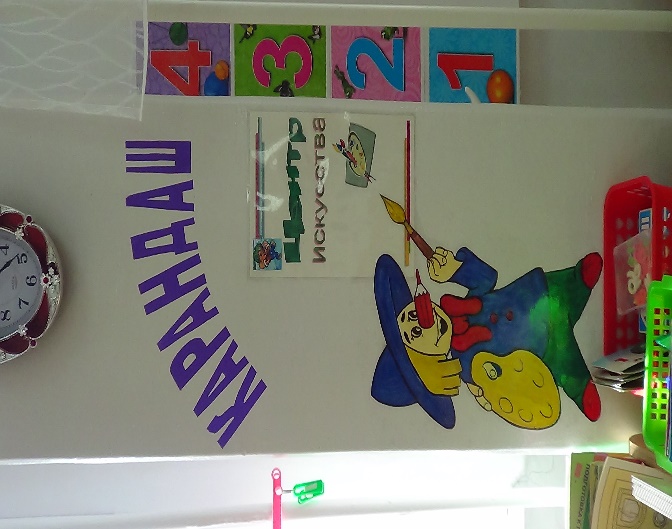 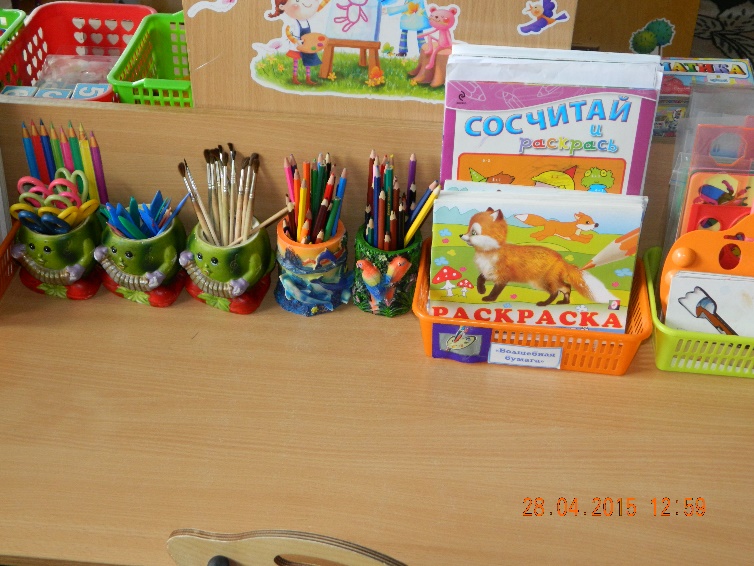 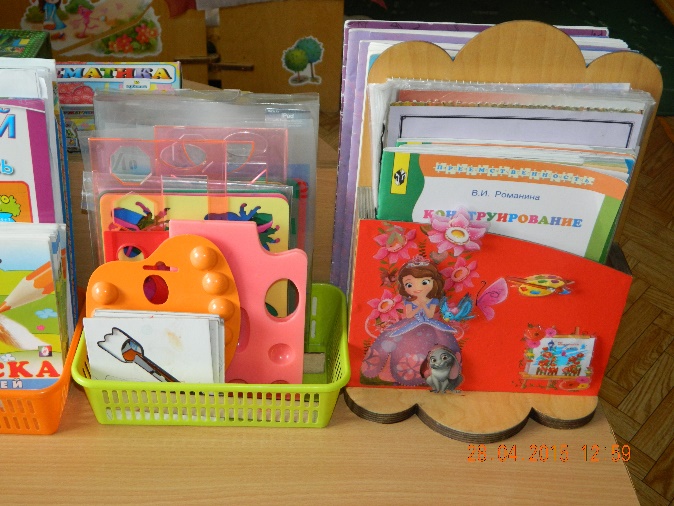 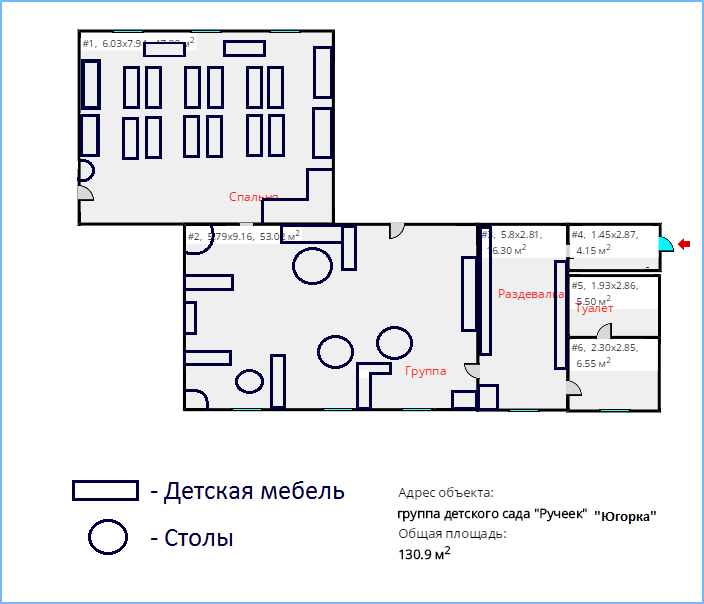 АвторсоставительНаименование изданияИздательствоИздательство«Социально-коммуникативное развитие»«Социально-коммуникативное развитие»«Социально-коммуникативное развитие»«Социально-коммуникативное развитие»Формирование основ безопасного поведения в быту, социуме, природе.Формирование основ безопасного поведения в быту, социуме, природе.Формирование основ безопасного поведения в быту, социуме, природе.Формирование основ безопасного поведения в быту, социуме, природе.Авдеева Н.Н.    Князева О.Л.   Стеркина Р.Б.Программа «Безопасность»Программа «Безопасность»Санкт-Петербург                    «Детство-Пресс», 2002г.Данилова Т.И.Программа «Светофор»Программа «Светофор»Санкт-Петербург                «Детство-Пресс» 2009г.Полынова В.К.«Основы безопасности жизнедеятельности детей дошкольного возраста»«Основы безопасности жизнедеятельности детей дошкольного возраста»Санкт-Петербург                  «Детство-Пресс», 2009г.Жукова О.Г.«Азбука «АУ!» «Азбука «АУ!» Санкт-Петербург                «Детство-Пресс», 2008г.Вдовиченко Л.А.«Ребенок на улице: цикл занятий для старших дошкольников по обучению правилам дорожного движения»«Ребенок на улице: цикл занятий для старших дошкольников по обучению правилам дорожного движения»Санкт-Петербург                 «Детство-Пресс», 2008гДеркунская В.А.«Образовательная область «Безопасность «Образовательная область «Безопасность Санкт-Петербург                «Детство-Пресс, 2012гКлочанов Н.И.«Дорога, ребенок, безопасность»«Дорога, ребенок, безопасность»Ростов- на –Дону «Феникс», 2004г. Хромцева Т.Г.«Воспитание безопасного поведения дошкольников на улице»«Воспитание безопасного поведения дошкольников на улице»ООО «Центр педагогического образования», 2007г. Поддубная Л.Б.«Правила дорожного движения» (подготовительная группа)«Правила дорожного движения» (подготовительная группа)Волгоград ИТД «Корефей», 2008г.Воронова Е.А.«Красный, желтый, зеленый»«Красный, желтый, зеленый»Ростов- на –Дону «Феникс», 2006г.Скорлупова О.А.«Правила и безопасность дорожного движения»«Правила и безопасность дорожного движения»ООО «Издательство Скрепторий 2003», 2005г. Ковалева Н.В.«Конкурсы, викторины, праздники по ПДД»«Конкурсы, викторины, праздники по ПДД»ООО «Феникс», 2006г. Котельникова Г.Н.Материалы окружного конкурса работы ДОУ «Зеленый огонек»Материалы окружного конкурса работы ДОУ «Зеленый огонек»ООО «Издательство Практика» Ханты-Мансийск, 2002г.Стеркина Р.Б.Учебно-наглядное пособие «Основы безопасности детей дошкольного возраста»Учебно-наглядное пособие «Основы безопасности детей дошкольного возраста»Санкт-Петербург                   «Детство-Пресс», 2003Шалаева Г.П.«Азбука маленького пешехода»«Азбука маленького пешехода»Москва ООО «Издательство Эксмо» 2008Верхоланцева Г.В.«Как приручить огонь»«Как приручить огонь»«Центроспас-Югория», 2014Развиваем ценностное отношение к трудуРазвиваем ценностное отношение к трудуРазвиваем ценностное отношение к трудуРазвиваем ценностное отношение к трудуКухлер М.В.Образовательная область «Труд»Санкт-Петербург                   «Детство-Пресс», 2013Санкт-Петербург                   «Детство-Пресс», 2013Крулехт М.В.	«Дошкольник и рукотворный мир»Санкт-Петербург                    «Детство-Пресс»Санкт-Петербург                    «Детство-Пресс»Крулехт М.В.«Дошкольник и рукотворный мир» Санкт-Петербург                    «Детство-Пресс», 2002Санкт-Петербург                    «Детство-Пресс», 2002Дыбина О.В.«Рукотворный мир: сценарии игр-занятий для дошкольников»Москва                                              ТЦ «Сфера», 2000Москва                                              ТЦ «Сфера», 2000Физическое развитиеФизическое развитиеФизическое развитиеФизическое развитиеКудрявцев В.Т.«Развивающая педагогика оздоровления»Москва                                «ЛИНКА-ПРСС», 2000Москва                                «ЛИНКА-ПРСС», 2000Картушина М.Ю.«Сценарии оздоровительных досугов для детей 5-6 лет»Москва                          «СФЕРА»,2004Москва                          «СФЕРА»,2004Бабаева Т.И., Гогоберидзе А.Г.«Мониторинг в детском саду» Санкт-Петербург                     «Детство-Пресс», 2011Санкт-Петербург                     «Детство-Пресс», 2011Прохорова Г.А.«Утренняя гимнастика для детей 2-7 лет»Москва                                 «АЙРИС ПРЕСС»,2005Москва                                 «АЙРИС ПРЕСС»,2005Полтавцев Н.В. Гордова Н..А.«Физическая культура в дошкольном детстве»Москва                      «Просвещение», 2005Москва                      «Просвещение», 2005Филиппова. О. С«Спутник руководителя физического воспитания дошкольного учрежденияСанкт-Петербург                       «Детство-Пресс», 2007Санкт-Петербург                       «Детство-Пресс», 2007Пензулаева Л.И.«Подвижные игры и игровые упражнения для детей 3-5лет»Москва                   «ВЛАДОС», 2000Москва                   «ВЛАДОС», 2000Маханево М.Д.«Воспитание здорового ребенка»Москва                        «АРКТИ»,2000Москва                        «АРКТИ»,2000Литвинова М.Ф.«Подвижные игры и игровые упражнения для детей третьего года жизни»Москва                               «ЛИНКА-ПРСС», 2000Москва                               «ЛИНКА-ПРСС», 2000Пензулаева Л.И.«Физкультурные занятия с детьми 5-6 лет»Москва                      «Просвещение», 1988Москва                      «Просвещение», 1988Осокина Т.И.«Физическая культура в детском саду»Москва                    «Просвещение», 1986Москва                    «Просвещение», 1986Каштановой Г.В.«Лечебная физкультура и массаж».Москва                       «АРКТИ»,2006Москва                       «АРКТИ»,2006Анисимова Т.Г.«Формирование правильной осанки»«Коррекция плоскостопия у дошкольников»Волгоград                  «Учитель»,2008Волгоград                  «Учитель»,2008Гаврючина Л.В.«Здоровьесберегабщие технология в ДОУ» Методическое пособие.Москва                        «Сфера»,2008Москва                        «Сфера»,2008Подольская Е.И.«Необычные физкультурные занятия для дошкольников»»Волгоград                    «Учитель»,2010Волгоград                    «Учитель»,2010Тимофеева Е.А.«Подвижные игры с детьми младшего дошкольного возраста»Москва                        «Просвещение», 1979Москва                        «Просвещение», 1979Козырева О.В.«Лечебная физкультура для дошкольников»Москва                    «Просвещение», 2003Москва                    «Просвещение», 2003Картушина М.Ю.«Сценарии оздоровительных досугов для детей 3-4 лет»Москва                          «Сфера»,2005Москва                          «Сфера»,2005Давыдова М.А.«Спортивные мероприятия для дошкольников»Москва                         «ВАКО»,2007Москва                         «ВАКО»,2007Познавательное развитиеПознавательное развитиеПознавательное развитиеПознавательное развитиеРебенок открывает мир природыРебенок открывает мир природыРебенок открывает мир природыРебенок открывает мир природыВоронкевич О.А.«Добро пожаловать в экологию!»Санкт-Петербург                       «Детство-Пресс» 2010Санкт-Петербург                       «Детство-Пресс» 2010Воронкевич О.А.«Добро пожаловать в экологию». /Перспективный план работы по формированию экологической культуры у детей младшего и среднего возраста/.Санкт-Петербург                    «Детство-Пресс» 2002Санкт-Петербург                    «Детство-Пресс» 2002Кондратьева Н.Н«Мы». Программа экологического образованияСанкт-Петербург                  «Детство-Пресс» 2002Санкт-Петербург                  «Детство-Пресс» 2002Гончарова Е.В.«Технология экологического образования детей средней группы»Екатеринбург                         «Центр Проблем Детства», 2002Екатеринбург                         «Центр Проблем Детства», 2002Камнева Л.А.Кондратьева Н.Н.«Мир природы и ребенок»Санкт-Петербург                 «Детство-Пресс» 2000Санкт-Петербург                 «Детство-Пресс» 2000Киреева Л.Г.«Формирование экологической культуры дошкольников» Волгоград                          «Учитель», 2007Волгоград                          «Учитель», 2007Горбатенко О.Ф.«Система экологического воспитания в ДОУ»Волгоград                          «Учитель», 2007Волгоград                          «Учитель», 2007Вакуленко Ю. А.«воспитание любви к природе у дошкольников»Волгоград                       «Учитель», 2008г.Волгоград                       «Учитель», 2008г.Сигимова М.Н.«Познание мира растений «Волгоград                        «Учитель», 2008г.Волгоград                        «Учитель», 2008г.Николаева С.Н.«Экологическое воспитание младший дошкольников»Москва                                «Мозаика-Синтез», 2002Москва                                «Мозаика-Синтез», 2002Николаева С.Н.«Юный эколог»Москва                                  «Мозаика-Синтез»,  2002Москва                                  «Мозаика-Синтез»,  2002Николаева С.Н.«Методика экологического воспитания в детском саду»Москва                          «Просвещение», 2004г.Москва                          «Просвещение», 2004г.Николаева С.Н.«Воспитание экологической культуры в дошкольном детстве»Москва              «Просвещение», 2002г.Москва              «Просвещение», 2002г.Николаева С.Н.«Любовь к природе воспитываем с детства»Москва «Просвещение», 2002г.Москва «Просвещение», 2002г.Чернякова В.Н.«Экологическая работа в ДОУ»Москва                                          «ТЦ Сфера», 2008г.Москва                                          «ТЦ Сфера», 2008г.Рыжова Н.А.«Я и природа»Москва                                 «ЛИНКА-ПРСС», 1996гМосква                                 «ЛИНКА-ПРСС», 1996гРыжова Н.А.«Воздух-невидимка»Москва                                  «ЛИНКА-ПРСС», 1998гМосква                                  «ЛИНКА-ПРСС», 1998гГаврилова О.Н.«Перспективное планирование наблюдений на прогулках в детском саду»Ханты-Мансийск                             ГП «Полиграфист», 2005г.Ханты-Мансийск                             ГП «Полиграфист», 2005г.Первые шаги в математику. Исследуем и экспериментируем.Первые шаги в математику. Исследуем и экспериментируем.Первые шаги в математику. Исследуем и экспериментируем.Первые шаги в математику. Исследуем и экспериментируем.Михайлова З.А.«Развитие познавательно-исследовательских умений у старших дошкольников»Санкт-Петербург                       «Детство-Пресс», 2013г.Санкт-Петербург                       «Детство-Пресс», 2013г.Нищева Н.В.«Организация опытно-экспериментальной работы в ДОУ»Санкт-Петербург«Детство-Пресс», 2013г.Санкт-Петербург«Детство-Пресс», 2013г.Дыбина  О.В.Поддьяков Н.Н«Ребенок в мире поиска» / Программа по организации поисковой деятельности детей дошкольного возраста/.Москва                                           «ТЦ Сфера», 2005Москва                                           «ТЦ Сфера», 2005Паршукова И.«Маленькие исследователи в детском саду»Санкт-Петербург        «Европейский дом», 2004Санкт-Петербург        «Европейский дом», 2004Михайлова З.А.«Теории и технологии математического развития детей дошкольного возраста»Санкт-Петербург                    «Детство-Пресс», 2013Санкт-Петербург                    «Детство-Пресс», 2013Носова Н.А.«Логика и математика для дошкольников»Санкт-Петербург                    «Детство-Пресс», 2002Санкт-Петербург                    «Детство-Пресс», 2002Михайлова З.А.«Математика от трех до семи»Санкт-Петербург                    «Детство-Пресс», 1999Санкт-Петербург                    «Детство-Пресс», 1999Михайлова З.А.«Игровые задачи для дошкольников»Санкт-Петербург                  «Детство-Пресс», 1999Санкт-Петербург                  «Детство-Пресс», 1999Михайлова З.А.«Математика – это интересно»Санкт-Петербург                  «Детство-Пресс», 1999Санкт-Петербург                  «Детство-Пресс», 1999Формирование первичных представлений о себе, других людях о Малой родине и Отечестве, многообразии стран и народов мираФормирование первичных представлений о себе, других людях о Малой родине и Отечестве, многообразии стран и народов мираФормирование первичных представлений о себе, других людях о Малой родине и Отечестве, многообразии стран и народов мираФормирование первичных представлений о себе, других людях о Малой родине и Отечестве, многообразии стран и народов мираНатарова В.И.«Моя страна» Воронеж                                         ТЦ «Учитель», 2005Воронеж                                         ТЦ «Учитель», 2005Новицкая М.Ю.«Наследие. Патриотическое воспитание в детском саду»Москва                                  «ЛИНКА-ПРСС», 2003Москва                                  «ЛИНКА-ПРСС», 2003Остапец А.А. «Патриотическое воспитание дошкольников средствами краеведо-туристской деятельности»Москва                                 «АРКТИ», 2003Москва                                 «АРКТИ», 2003Кондрыкина Л.А.«С чего начинается Родина?»Москва                                          «ТЦ Сфера», 2003Москва                                          «ТЦ Сфера», 2003Алешина Н.В.«Патриотическое воспитание дошкольников»Москва                                         ООО «ЦГЛ», 2005Москва                                         ООО «ЦГЛ», 2005Кондрыкина Л.А.«Дошкольникам о защитниках Отечества»Москва                                         «ТЦ Сфера», 2005Москва                                         «ТЦ Сфера», 2005Ботякова О.А.«Российский этнографический музей – детям»»Санкт-Петербург                      «Детство-Пресс», 2001Санкт-Петербург                      «Детство-Пресс», 2001Николаева С.Р.«Народный календарь – основа планирования работы с дошкольниками по государственному образовательному стандарту»Санкт-Петербург                         «Детство-Пресс», 2004Санкт-Петербург                         «Детство-Пресс», 2004Бударина Т.А.«Знакомство детей с русским народным творчеством»Санкт-Петербург                «Детство-Пресс», 2004Санкт-Петербург                «Детство-Пресс», 2004Гаврилова И.Г.«Истоки русской народной культуры в детском саду»Санкт-Петербург                  «Детство-Пресс», 2008Санкт-Петербург                  «Детство-Пресс», 2008Речевое развитиеРечевое развитиеРечевое развитиеРечевое развитиеБелоусова Л.Е.«Удивительные истории»Санкт-Петербург                    «Детство-Пресс», 2003Санкт-Петербург                    «Детство-Пресс», 2003Гурович Л.М.«Ребенок и книга»Санкт-Петербург                 «Детство-Пресс», 2000Санкт-Петербург                 «Детство-Пресс», 2000Шумаева Д. Г.«Как хорошо уметь читать!»Санкт-Петербург                    «Детство-Пресс», 2010Санкт-Петербург                    «Детство-Пресс», 2010Ельцова О.М.«Риторика для дошкольников»Санкт-Петербург                   «Детство-Пресс», 2009Санкт-Петербург                   «Детство-Пресс», 2009ТкаченкоТ.А.«Если дошкольник плохо говорит»Санкт-Петербург                  «Детство-Пресс», 1998Санкт-Петербург                  «Детство-Пресс», 1998Нищева Н.В.«Развитие связной речи у детей дошкольного возраста»Санкт-Петербург                     «Детство-Пресс», 2009Санкт-Петербург                     «Детство-Пресс», 2009Нищева Н.В.«Программа коррекционно-развивающей работы в логопедической группе детского сада для детей с общим недоразвитием речи» (с 4 до 7 лет)Санкт-Петербург              «Детство-Пресс», 2009Санкт-Петербург              «Детство-Пресс», 2009Тимонен Е.И.«Непрерывная система коррекции общего недоразвития речи в условиях специальной группы детского сада для детей с тяжелыми нарушениями речи»Санкт-Петербург               «Детство-Пресс», 2002Санкт-Петербург               «Детство-Пресс», 2002Ушакова О.С.«Методика развития речи детей дошкольного возраста»Москва                            «ВЛАДОС», 2003Москва                            «ВЛАДОС», 2003Арушанова А.Г.«Речь и речевое общение детей»Москва                            «Мозаика-Синтез», 2002Москва                            «Мозаика-Синтез», 2002Художественно-эстетическое развитиеХудожественно-эстетическое развитиеХудожественно-эстетическое развитиеХудожественно-эстетическое развитиеКурочкина Н.А.«Знакомим с пейзажной живописью»Санкт-Петербург                  «Детство-Пресс», 2001.Санкт-Петербург                  «Детство-Пресс», 2001.Курочкина Н.А.«Знакомим с книжной графикой»Санкт-Петербург                   «Детство-Пресс», 2003Санкт-Петербург                   «Детство-Пресс», 2003Курочкина Н.А.«Знакомим с натюрмортом»Санкт-Петербург                   «Детство-Пресс», 2003Санкт-Петербург                   «Детство-Пресс», 2003Гусарова Н.Н.«Техника изонити для дошкольников»Санкт-Петербург                         «Детство-Пресс», 2000Санкт-Петербург                         «Детство-Пресс», 2000Дубровская Н.В.«Приглашение к творчеству»Санкт-Петербург                      «Детство-Пресс», 2002Санкт-Петербург                      «Детство-Пресс», 2002Петрова И.М. «Волшебные полоски»Санкт-Петербург                   «Детство-Пресс», 2002Санкт-Петербург                   «Детство-Пресс», 2002Петрова И.М. «Объемная аппликация»Санкт-Петербург                  «Детство-Пресс», 2002Санкт-Петербург                  «Детство-Пресс», 2002Парамонова Л.А.«Детское творческое конструирование»Москва                   «Карапуз», 1999Москва                   «Карапуз», 1999Доронова Т.Н.«Развитие детей от3 до 5 лет в изобразительной деятельности»Санкт-Петербург             «Детство-Пресс», 2003Санкт-Петербург             «Детство-Пресс», 2003Копцева Т.А.«Природа и художник»Москва                                             «ТЦ Сфера», 2006Москва                                             «ТЦ Сфера», 2006Ковалицкая  Л.«Батик»Москва                                «АЙРИС ПРЕСС»,2008Москва                                «АЙРИС ПРЕСС»,2008Ремизова Л.А.«Играем с цветом»Москва                           «Школьная пресса», 2004Москва                           «Школьная пресса», 2004РаздевалкаПлощадь: 16,3 кв.мОсвещение: 3 светильника по 4 люминесцентной лампой Напольное покрытие: линолеумНаличие дневного света: 1 окноМебель:- маркированные индивидуальные шкафчики для раздевания- скамейки для сиденья- шкаф плательный-1 шт.Дополнительные средства для дизайна интерьера: 2 ковра, информационные стенды для родителей – 1 шт., папки с документацией для родителей -  2 шт., стенд «Меню».Туалетная комната (плюс душевая кабинка) Цель: формирование у детей культурно – гигиенических навыковПлощадь: 11,6 кв.мОсвещение: 3 светильника по 1 люминесцентной лампойНапольное покрытие:Наличие дневного света: 1 окноДополнительные средства для дизайна интерьера:                                - зеркало                                                                                                                                            - вешалки для полотенец - раковины для детей- раковина для взрослых- шкаф для моющих средств- унитазы для детей- душ- список детей на полотенца.- мыльницы – 3 шт.Спальня Цель: удовлетворять потребность детей в дневном отдыхеПлощадь: 46,9 кв.мОсвещение: 8 светильника по 4 люминесцентной лампойНапольное покрытие: линолеум Наличие дневного света: 3 окнаМебель: двухъярусные кровати- 6шт., кровать детская-12 шт., 6 шкафа для книг, 1 стеллаж,1 письменный стол, 1 мягкий стул, ионизатор, кварц. Дополнительные средства для дизайна интерьера: - постельное белье – 24 комплектов.- подушки – 24 шт.- матрасы – 24 шт.- на матрасники – 24 шт.- покрывало (коричневое) 24 шт.- шторы.- 1 ковровая дорожка,- список детей на кровати- комнатный термометрГрупповая комнатаЦель: использование ПРС группы для развития детей и создание комфортных условий их пребывания в детском саду.Площадь: 52,2 кв.м.Освещение: 18 светильника  по 4 люминесцентной лампойНапольное покрытие: линолеумНаличие дневного света: 3 окнаМебель: облучатель «Дезар» – 1 шт.,1 столик для питьевого режима, 4 столов, 25 детских стульчика, 1 стеллаж низкий, 1 детская стенка, 2 шкафа, 1 детский диван, 2 детских кресла, 3 шкафа, 1 кукольная кровать, 1столик для экспериментирования водой и песком, уголок для театрализованной деятельности, стол дидактический, интерактивный стол, спортивныые тренажеры.Дополнительные средства для дизайна интерьера: шторы, 2 ковра, мольберт, CD-магнитофон, ноутбук., принтер, - комнатный термометр, декоративные полки- 4 шт. Детские центры развития, их функциональная рольЭлементы РПСЦентр сюжетно-ролевой игры(эмоциональное, интеллектуальное развитие , развитие математических представлений, развитие общей и мелкой моторики, способствует творческому началу, креативность, развитие самооценки и самоуважения)куклы крупные куклы средние мягкие животные, крупные и средние набор солдатиковфуражка набор кухонной и чайной посуды ведеркикомплект постельных принадлежностей для куколгладильная доска, утюг- рули- инструменты- модели легковых и грузовых машин; - фуражка регулировщика;- жезл, свисток;- светофор;дорога из фанеры складная.грузовик автомобиль с открытым верхоммашина «скорой помощи» лодка, самолетнабор медицинских принадлежностей: вата, бинты, лекарства, градусники, мерные ложечки, пипетки, стаканчики, шпателитаблица для проверки зрениярецепты и касса- ростомер- кушетка- ширма- медицинские халаты и шапочки- кукольная бытовая техника: микроволновка, стиральная машинасумки, корзинки, набор мебели для кукол набор парикмахерскойатрибуты для ряженьязеркало- ящик с мелкими предметами заместителями- калькулятор, счёты;- муляжи кондитерских изделий, овощей, фруктов, хлебобулочных изделий;- домики для режиссёрских игр.Центр строительства(речевое развитие, развитие мелкой и крупной мотрики, развитие представлений о социальном окружении)крупногабаритные напольные конструкторы (из дерева; из полимерных материалов)комплект больших мягких модулейнабор мелкого строительного материала, имеющего основные детали (62-83)наборы игрушекконструкторы наборы из мягкого пластика для плоскостного конструирования- конструктор Поликарпова.Центр искусства(эмоциональное развитие, сенсомоторное, социальное, интеллектуальное, художественно – эстетическое развитие)полочка красоты с подлинными произведениями искусства- трафареты, лекала, геометрические формы, силуэты- силуэты одежды, предметов декоративно-прикладного искусства- детские и взрослые работы по рисованию, аппликации- произведения искусства для детей старшего дошкольного возрастанабор цветных карандашей (24 цветов)набор фломастеров (24 цветов)гуашь круглые кисти емкости для промывания кисти от краскисалфетки из тканиподставка для кистейбумага различной плотности, цвета, размераглина, пластилиндоски (20х20)печатки для нанесения узорасалфетки для вытирания рукготовые формы для выкладывания и наклеиваниярозетки для клеяподносыщетинные кисти для клея- клеевой карандаш-ножницы-различный бросовый материал- ткань- дерево- природный материал и т.д.- опорные схемы- пооперациональные карты- простейшие чертежи- моделиЛитературный центр (центр грамотности и письма) (познавательная, воспитание интереса к литературе)Речевое развитие, психических процессов (тактильной, зрительной, двигательной памяти, мышления, воображенияИнтеллектуально-эстетическое развитие детей. Развитие фантазии, речи, актерских данныхЛитературный центр:-  столик для общения с книгой-тематическая подборка детской художественной литературы- портреты писателей и поэтов- детские журналы (со старшей группы)- иллюстрированные альбомы- аудиоматериалы- дидактические пособия- настольно-печатные игры- наборы картинок для группировки: животные, птицы. овощи, фрукты, одежда, посуда, мебель, транспорт, игрушки-игры по познавательному и речевому развитию- детские рисунки- словесное творчество детей (альбомы загадок, рассказов, составленных детьми)- увлечения детей (открытки, календарики и т.д.)- интерактивный столЦентр речевого развития:1.Игры и оборудования для развития речи и подготовки ребенка к освоению чтения и письма:- тактильные дощечки, разные на ощупь (5*10см)- коллаж (лист картона, на который наклеиваются или накладываются (рисуются) различные картинки, буквы, геометрические фигуры, цифры- настольно-печатные игры- «Волшебная книга» (составляется из рассказов детей и оформленная их иллюстрациями)2. Театрализованная деятельность:- шапочки, маски для игр – драматизации на темы любимых сказок- кукольный театр- театр из игрушек-самоделок- театр резиновых игрушек- пальчиковый, перчаточный, варежковый театры - клубковый театр- плоскостной театр- теневой театр «Би-ба-бо»- театр «Конус»- ширмы- «Уголок ряженья»: костюмы, разнообразные украшения – кулоны, бусы, пояски, браслеты, манжеты, короны, бабочки, жабо, платочки с кружевами, косыночки, шарфики, шляпки, ленточки на ободках и т.д.- атрибуты для театрализованных и режиссерских игр (элементы костюмов)- книги – поля с картинками-липучками, наборы вырезанных картинок, не соотносящихся по размеру, цвету)- игры, типа необыкновенные животные, разрезные картинки (Цель: создание сказочного зверя на основе комбинации разных частей)разноцветная юла «Волчок»музыкальная шкатулкаинструменты: колокольчики, погремушки, барабаны, пищалки, трещоткишумовые коробочкимузыкальные игры- Центр науки и естествознания (развитие естественно-научного опыта)Релаксационная, развитие эмоциональной сферы, приобретение навыков ухода за живой природойМесто для детского экспериментирования и опытовОборудование и материалы для экспериментирования:- материалы по разделам: песок и вода, звук, магниты, бумага, стекло, резина.- приборы – помощники: увеличительное стекло, песочные часы, микроскопы)- прозрачные и непрозрачные сосуды разной конфигурации и объема- мерные ложки (от детского питания)- сита и воронки- резиновые груши разного объема- половинки мыльниц- формы для изготовления льда- резиновые перчатки- медицинские материалы (пипетки с закругленными концами, шприцы без игр, пипетки, колбы, деревянные палочки и т.д.)- гибкие пластиковые или резиновые трубочки, соломки для коктейля- гигиенически безопасные красящие, пенящиеся, растворимые, ароматические вещества (соли для ванн, пищевые добавки)- взбивалка, деревянные лопатки и шпателя для размешивания- разноцветные стаканчики из-под йогурта, сметаны или плоские емкости упаковки (для рассматривания песчинок, глины)- лупы- клеенчатые фартуки- нарукавники- щетка-сметка, совок, тряпки- технический материал: гайки, скрепки, винтики- разные виды бумаги- прочие материалы: воздушные шары, масло, свечи и т.д.- природный материал- утилизированный материал (кусочки кожи, дерева, винтики)- карточки-схемы проведения экспериментов- индивидуальные дневники для экспериментирования- условные обозначения разрешающие и запрещающие знаки (по правилам работы в уголке экспериментирования)- персонажи, наделенные определенными чертами (в младшей группе – любознательный, в средней – удивляющийся, в старшей – задающий вопросы – почемучка), от имени которых моделируются проблемные ситуацииУголок природы- комнатные и искусственные растения (сравнение объектов по признаку «живое-неживое»)-сезонный растительный материал (букеты из декоративных растений, природный материал и т.д.)- место для труда (небольшой стационарный, откидной или выдвижной столик, на котором всегда можно расположить баночки с кормами, поилки, инвентарь для трудовой деятельности и др.)- календарь наблюдений- ящики с посадками (лука, овса, рассады)- календарь природы- макеты- музейный и коллекционный материал- модель «Времена года» (старший дошкольный возраст)- оборудование для труда- одежда (фартуки, халатики, нарукавники)Центр занимательной математики (игротека) (обучающая, игровая, развитие логико-математического опыта)Игротека для детей 5-6 лет:- игра «Чудесный мешочек»- игры на соотнесение предметов, геометрических фигур по цвету, размеру и группировка их по 1-2 признакам (например, в большую корзинку – большие мячи; в красную коробку – красные кубики)- игры на раскладывание в ряд, с чередованием геометрических фигур, предметов по размеру, цвету (выложи дорожку к домику кругом, квадратом, затем снова кругом)- нанизывание бус на шнур, чередуя предметы разного размера, формы- настольно-печатные игры с использованием специальных пособий на различение и называние геометрических фигур по цвету, размеру, форме (рамки – вкладыши)- геометрическая мозаика- 2-3 местные матрешки- пирамидки из 3-4 колец одинакового и разного цвета- подбор предметов одежды нужного размера и назначения (оденем большую и маленькую куклу)- игры на развитие сенсорных процессов и способностей (геометрическое лото, Подбери ключ к замку и т.д.)- игры с алгоритмами – заданной последовательностью действийдоски-вкладыширамки-вкладыши с геометрическими фигураминаборы объемных телящик с прорезями для сортировки объемных телрамки с 2-3 видами застежек (шнуровки, пуговицы, кнопки, крючки)- игрушка из материала разного по фактуре Игротека для детей 5-6 лет:- игры из серии «Логические кубики», «Уголки», «Составь куб» и др.- серия «Сложи узор», «Куб – хамелеон», «Геоконд», «Волшебный куб», «Сложи узор» и др.- дидактические пособия: логические блоки Дьенеша, палочки Кюизенера.- игры на развитие умения понимать символику, схематичность и условность («На что похоже?», «Дострой» и др.)- модели: числовая лесенка, сериационный ряд величин, спиралевидные модели на познание временных отношений и др.- игры на освоение величинных, числовых, пространственно-временных отношений («Составь такой же узор»)- игры с алгоритмами, включающих 3-5 элементов простых действий («Выращивание дерева»)- альбомы с образцами логических упражнений- альбом для собственного творческого сочинительстваМатематическая игротека для детей старшего дошкольного возраста:- игры типа «Танграмм», «Головоломки Пифагора», «Кирпичики», «Уникуб»- трафареты, линейки- игры «Петнамино», «Забавные мячи»- игры на деление целого предмета на части и составление целого из частей («Дроби», «Составь круг»)- игры с цифрами, монетами- игры на развитие числовых представлений и умений количественно оценивать различные величины (Игра-пособие «Стосчет» Н.А. Зайцева, часы-конструктор, весы)- игры с алгоритмами («Вычислительные машины»)- модели числовых и временных отношений («Числовая лесенка», «Дни недели»)- календарь, модель календаря- игры на развитие логического мышления для подведения детей к освоению шашек и шахмат- семейные и групповые альбомы- стенд с семейными фотографиями детей группы, сопровождаемые именами и датами рождения- фишки, символизирующие предметы для моделирования пространственного расположения участников фотографий- ростомеры, изготовленные в виде силуэта куклы, медвежонка (разные по размеру и оформлению) Центр кулинарии(развитие  речи, социальных навыков, сенсомоторное развитие, общее интеллектуальное и личностное развитие)- предметы и материалы, необходимые для обучения детей приготовлению блюд, Центр повседневного бытового труда (развитие интересов, эмоциональной сферы; приобретение простейших трудовых навыков)- материал для починке одежды, стирке, глажению- девочкам – для обучения вышиванию- мальчикам – для обучения моделированию-фартуки-схемы – модели трудового процесса-щетки, лейки, совочки-салфетки бумажные, тряпичныеУголок безопасностиДидактические игры;Настольно печатные игры;Книги и альбомы;Картинки, иллюстрации;Действующий модель светофора;Модели трудовых процессов.Картотека игр;Мелкие игрушкиЦентр песка и воды (математическое развитие, развитие естественнонаучных представлений, сенсомоторное развитие, речевое и социальное развитие)-фартуки клеёнчатые-лопаточки, грабли, лейки, ведра, прищепки, тазики, песок губки, веревки, салфетки, емкости для переливания воды и для пересыпания песка, мелкие игрушки.Познавательное развитиеПознавательное развитиеПознавательное развитиеЭкологическое развитиеЭкологическое развитие1.«На каждую загадку – четыре отгадки»12«Вот так заморочка»23«Большая рыбалка»15«12 месяцев»16«Береги природу»17«Попугай Кеша»18«Путешествие в зоопарк»19«Полное лукошко»110«Эволюция динозавры»111Развивающая игра «Времена года»412«Игры в кармашке»113«Кто как устроен?»214«Половинки» развивающая игра115«Веселые истории»116«Во саду ли в огороде»517Детское домино «Во саду ли, в огороде»118Детское домино «Динозаврики»219Детское домино «Веселый зоопарк»120«Береги живое» игровой дидактический материал по экологии121«Кто как устроен?»322Домино  «Окружающий мир»223«Вокруг света» географическая игра124«Занимательная зоология» развивающая игра125Пазлы 680 на 480126Пазлы 360127«Я живу в Югре» настольная игра2Математическое развитиеМатематическое развитие1«Веселые фигуры»22«Который час?» обучающая игра13«Изчаем время»24«Цветное панно»15«Удивляйка»16«Чудо кубики» сложи узор17«Который час?»18«Мозаика с аппликацией»29Развивающая игра, автор Воскобович «Цифра – домино»210Развивающая игра, автор Воскобович «Прозрачная цифра»211Развивающая игра, автор Воскобович «Математические корзинки212Развивающая игра, автор Воскобович  «Прозрачный квадрат»113«Мозаика» 180 фишек 8 цветов114«Мозаика» 150 деталей215«Хамелеон. Кубики»216«Сложи узор»117«Математика» 16 кубиков118«Блоки Дьенеша»419«Кростики (палочки Кюизенера)220«Мозаика» крупная121Развивающая игра, автор Воскобович «Конструктор цифр»322Развивающая игра, автор Воскобович «Чудо – соты»323Развивающая игра, автор Воскобович  «Чудо – крестики»424Развивающая игра, автор Воскобович «Математическое лукошко»225Развивающая игра, автор Воскобович «Геовизор»526Развивающая игра, автор Воскобович «Лабиринты цифр»1Социально – коммуникативное развитиеСоциально – коммуникативное развитиеСоциально – коммуникативное развитие1 «Знаю все профессии» развивающая игра42«Познаем мир». Развивающие игры с карточками.13«Вокруг да около» развивающее лото14«Наши чувства и эмоции» Демонстрационный и раздаточный материал35«Поваренок» обучающая двухэтапная игра.46«Маленькая хозяюшка» настольная игра.17Лото «Кем быть?»48Развивающая игра «Профессии»19«Сам себе сказочник» развивающая игра110«Мамины помощники» настольная игра111«Азбука пешехода» настольная игра112«Доктор Айболит» настольная игра113«Дорога» детское домино214«Дорога и дети» демонстрационные карточки215«Знаки на дорогах» демонстрационный и раздаточный материал116«Будь осторожен» развивающая игра по ОБЖ117Домино «Дорожные знаки»218«Профессии» развивающая игра119«Профессии» 3+120«Правила поведения в чрезвычайных ситуациях» пять фигур121«Знаю все профессии» развивающая игра222«Спасательная техника» настольная игра123«Похожий – непохожий» пазлы124«Наша семья» игра для девочек, настольно печатная125Пазлы 2602Речевое развитиеРечевое развитиеРечевое развитие1«Сказка за сказкой» Русские народные сказки. Куклы «БИ-БА-БО»42«Слоги, слова, фигуры» настольно развивающая игра13«По дорожке слов» настольная игра14«Поймай слог»15«Поймай звук»16«Сказка за сказкой» детское домино17«Приключения Кота  Леопольда» детское домино18«Азбука» обучающая игра29«Сказочные герои» лото110«Аленький цветочек» настольная игра111«Остров Робинзона» настольная игра112Игры Воскобовича «Конструктор букв»413Развивающая игра, автор Воскобович «Лабиринты букв»1Художественно – эстетическое развитиеХудожественно – эстетическое развитиеХудожественно – эстетическое развитие1«Цвет в природе»12«Цвет в игрушках»13«Собери картинку»4«Найди пару»5«Отгадай узор»6 «Собери натюрмрот»Социально – коммуникативное развитиеСоциально – коммуникативное развитие1«Подумай – отгадай»2«Учись быть пешеходом»3«Можно – нельзя, правильно – неправильно»4«Угадай транспорт»5«Мы водители»6«Поиграем в домино, необычное оно»7«Играй да смекай»8«Покатаемся»9«Дорожные знаки»10«Угадай-ка»11«Друзья»12«Цветок здоровья»13«Правила безопасности при проведение трудовых действий, опытов, экспериментов»14«Будь внимательным!»15«Хорошо – плохо»16«Волшебные предметы»17«Модель трудового процесса»18«Волшебные листочки»19«Эмоции – удивляюсь, злюсь, боюсь, хвастаюсь, радуюсь»20«Цифры. Геометрические фигуры»21«Больные – здоровые»22«Выбери хантыйский орнамент»23«Укрась одежду хантыйским узором»Речевое развитиеРечевое развитие1«Поймай мяч»2«Волшебные слова»3«Слова обобщения»45«Карточки по развитию речи»6«Волшебные картинки»7«Вспомни пословицу»8«Моделирование сказки «Бычок – черный бочок, белые копытца»9«В гостях у сказки»10«Сказочные герои»11«Звуковая культура речи»12«Наши помощники»13«Моделирование сказок»14«Буквы»15«Собери дом»16«Найди пару»17«Помоги навести порядок»18«Включи телевизор»19«Буквы, слоги»20«Тактильные дощечки»Познавательное развитиеПознавательное развитие1«Где снежинки»2«Выбери нужное»3«Все работы хороши»4«Съедобное – несъедобное»5«Времена года»6«С чем нельзя в лес ходить»7«Кто кого съест»8«Назови»9«Реши задачу»10«Назови фигуру»11«Найди дерево по описанию»12«Какие бывают животные»13«Какие птицы прилетают к кормушке»14«Дорисуй половину предмета»15«Волшебные числа»16«Моделирование маленькими человечками»Наборы открытокНаборы открыток1«Космос»2«Кем быть?»3«»Раскраски по мотивам нацональной одежды народов Севера»4«Москва»5«А.С.Пушкин и его современники»6«Мастера русского и советского искусства»  В.Г.Перов7«Терем – теремок»8«Ханты – Мансийск»9«Цветы Донецка»10«Волгоград»11«Калуга»Коллекции Коллекции 1Коллекция значков2Коллекция открытокАльбомы 1Подвижные игры2Птицы наших лесов3Игры народов Севера4Узоры 5Знакомим детей с государственной символикой6Животные нашего края7Планы, карты, схемы8Подвижные игры по ПДД для дошкольников9Сохрани свое здоровье10Правила на всю жизнь1Гуляй по улице с умом12Правила дорожного движения13Дети на дорогах14Виккторины, развлечения по ПДД для дошкольников15Дидактические игры по ПДД для дошкольников16Правила дорожного движения17Времена года18Кто такие акулы19Диагностический материал по развитию речи20Хитрые загадки21Дидактические игры по развитию речи22Дидактические игры по экологии23Картотека сюжетно-ролевых игр24Словарь понятий25Учимся рисовать портрет26Сочиняют дети. Зеленая книга27Азбука вежливости. Стихи28Учусь рисовать красиво29Кем быть?30Конвенция ООН о правах ребенка в стихах и рисунках31Азбука вежливости –дидактические игры32Играйка. Дидактические игры для развития речи дошкольников33Все об овощных культурах№Учебный год12014- 2015Оформление уголка по патриотическому воспитанию-дидактические игры;-альбомы «Животные нашего края», «Мой поселок»Создание картотеки подвижных игр.Оформление рабочих стендов«Благодарность»22015-2016Оформление дидактических игр по развитию речиОформление стенда «Моя Родина – Россия»Оформление стенда «Экран благородных поступков.Оформление консультации для родителей по пожарной безопасности.32016-2017Оформление мини музея «Золотое кольцо России»Оформить в раздевалке стенд для родителей «Фоторепортаж»Подобрать и оформить дидактические игры по экологии.